Privacyverklaring Wageningen Beasts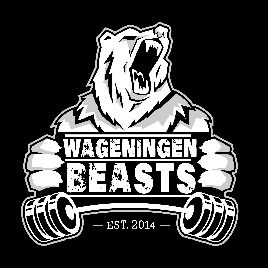 Privacy Wageningen Beasts is ervan overtuigd dat de bescherming van persoonsgegevens van essentieel belang is. Daarom willen wij in deze privacyverklaring heldere en transparante informatie geven over de manier waarop Wageningen Beasts persoonsgegevens verwerkt van huidige leden, alumni en bezoekers van onze website. Wij doen er alles aan om uw privacy te waarborgen, en gaan daarom zorgvuldig om met persoonsgegevens. De verwerking van persoonsgegevens beperkt zich dan ook tot alleen die gegevens die minimaal nodig zijn voor de doeleinden waarvoor ze worden verwerkt. Om welke persoonsgegevens gaat het? Huidige ledenDe gegevens die zijn ingevuld op het inschrijfformulier (zijnde volledige naam, geslacht, e-mail adres, telefoonnummer, nationaliteit, adresgegevens, geboortedatum en IBAN) als ook gegevens zoals wedstrijd uitslagen en foto’s tijdens activiteiten.AlumniDe gegevens die zijn ingevuld op het inschrijfformulier, als ook gegevens zoals wedstrijd uitslagen en foto’s tijdens activiteiten.Bezoekers van de website Van bezoekers op de website worden geen persoonsgegevens opgeslagen.Oud ledenDe gegevens die zijn ingevuld op het inschrijfformulier (zijnde volledige naam, geslacht, e-mail adres, telefoonnummer, nationaliteit, adresgegevens, geboortedatum en IBAN) als ook gegevens zoals wedstrijd uitslagen en foto’s tijdens activiteiten.Waarvoor worden deze persoonsgegevens verwerkt? Huidige ledenAlgemene informatievoorziening (uitnodigingen en nieuwsbrieven via de mail, informatie via WhatsApp, informatie via Facebook)Het kunnen voorzien in trainingen (gegevens gaan naar SCB De Bongerd en SWU Thymos)Analyse van ledensamenstelling- en aantallenVoorzien van interne toegang tot de website ter informatievoorzieningBetalingscontrole contributieHet promoten van de vereniging en het voorzien van informatie aan externen (hiervoor worden bijvoorbeeld zorgvuldig gekozen foto’s gebruikt op de site en/of Facebook, zie hiervoor ook het kopje ‘Social media en website’).AlumniAlgemene informatievoorziening (uitnodigingen en nieuwsbrieven via de mail)
Bezoekers van de websiteBezoekers van onze website blijven anoniem. Wanneer een persoon via de website contact opneemt beschikken de Wageningen Beasts automatisch over naam en email van deze persoon.Gebruik van BeeldmateriaalWageningen Beasts verzamelt beeldmateriaal voor de volgende doeleinden: Social mediaDe verenigingswebsite PostersFlyersWedstrijdenNieuwsbirefWageningen Beasts voorziet leden en andere geïnteresseerden door middel van social media en de website over informatie van activiteiten binnen de vereniging. Het hiervoor gebruikte beeld- en tekstmateriaal wordt zorgvuldig geselecteerd. Mocht ondanks deze zorgvuldige selectie ongewenst beeld- en/of tekstmateriaal online worden geplaatst door Wageningen Beasts is het vanzelfsprekend mogelijk om daar bezwaar tegen te maken en zal dit materiaal worden verwijderd of aangepast (zie hiervoor ‘Jouw rechten omtrent jouw gegevens’).Veiligheid Gegevens die bij de Wageningen Beasts bekend zijn, zijn slechts toegankelijk voor het bestuur. Gebruik van persoonsgegevens door derden Wageningen Beasts maakt gebruik van Google Analytics en Google Formulieren. Meer informatie over het gebruik van de gegevens door Google, de mogelijkheden voor instellingen en bezwaar vindt je in de privacyverklaring van Google (https://policies.google.com/privacy?hl=nl) en in de instellingen voor de weergave van reclame door Google (https://adssettings.google.com/authenticated).Verder laat Wageningen Beasts geen gebruik van persoonsgegevens door derden toe voor commerciële, charitatieve of ideële doeleinden.Gebruik van cookies Wageningen Beasts maakt bij het aanbieden van haar diensten via de website geen gebruik van cookies.Jouw rechten omtrent jouw gegevens  Je hebt het recht om uw persoonsgegevens in te zien, te corrigeren of te verwijderen. Daarnaast heb je  het recht om je eventuele toestemming voor de gegevensverwerking in te trekken of bezwaar aantekenen tegen de verwerking van uw persoonsgegevens door Wageningen Beasts en heb je het recht op gegevensoverdraagbaarheid. Je kunt een verzoek tot inzage, correctie, verwijdering, gegevensoverdraging van jouw persoonsgegevens doen.  Ook kun je een verzoek tot intrekking van jouw toestemming of bezwaar op de verwerking van jouw persoonsgegevens doen. Dit kan door het te sturen naar wageningen.beasts@gmail.com. Om er zeker van te zijn dat het verzoek tot inzage door jou is gedaan, wordt je verzocht een kopie van jouw identiteitsbewijs mee te sturen. Maak in deze kopie jouw pasfoto, MRZ (machine readable zone, de strook met nummers onderaan het paspoort), paspoortnummer en Burgerservicenummer (BSN) onleesbaar. Wageningen Beasts wil je er tevens op wijzen dat je de mogelijkheid hebt om een klacht in te dienen bij de nationale toezichthouder, de Autoriteit Persoonsgegevens. Dat kan via de volgende link: https://autoriteitpersoonsgegevens.nl/nl/contact-met-de-autoriteit-persoonsgegevens/tip-ons Aanpassingen door Wageningen BeastsWageningen Beasts behoudt zich het recht voor om wijzigingen aan te brengen in het privacybeleid. Zodra Wageningen Beasts een belangrijke wijziging doorvoert, die gevolgen heeft voor de wijze waarop de vereniging jouw persoonsgegevens verwerkt,  zullen wij dit kenbaar maken via berichtgeving in onze infomail. VragenHeb je na het lezen van dit document vragen of opmerkingen over ons privacybeleid? Of zie je mogelijke kwetsbaarheden? Neem dan contact op met Wageningen Beasts, Bornsesteeg 2, 6708PE Wageningen of mail naar: wageningen.beasts@gmail.com .